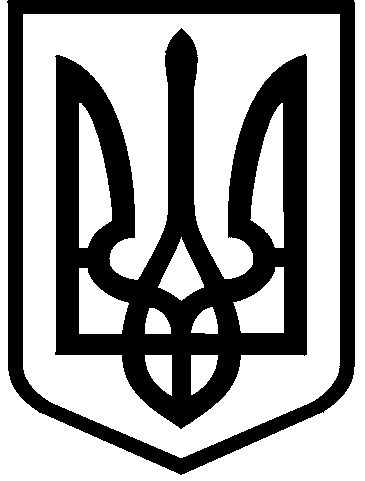 КИЇВСЬКА МІСЬКА РАДАІХ СКЛИКАННЯПОСТІЙНА КОМІСІЯ З ПИТАНЬ ОСВІТИ І НАУКИ,СІМ'Ї, МОЛОДІ ТА СПОРТУ  01044,  м. Київ, вул. Хрещатик, 36                                                                                   т./ф. 202-70-58                                                                                                                                                                                                                  Проект                                                                                          12.04.2021 о 12-00                                                                                    онлайн, платформа Microsoft TeamsПОРЯДОК ДЕННИЙ:1.  Про повторний розгляд проекту рішення Київської міської ради «Про укладення на новий строк між Київською міською радою та товариством з обмеженою відповідальністю «СПОРТИВНО-ОЗДОРОВЧИЙ КОМПЛЕКС «МОНІТОР» договору оренди земельної ділянки від 04 лютого 2004 року № 85-6-00100 (зі змінами) (205420914)» (доручення заступника міського голови-секретаря Київради Бондаренка В.В. № 08/231-903/ПР від 19.02.2021).2. Різне.Голова комісії                                                                       Вадим ВАСИЛЬЧУК